WNIOSEK O ULGĘ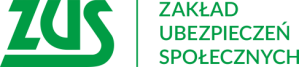  na podstawie ustawy o zmianie ustawy o szczególnych rozwiązaniach związanych z zapobieganiem, przeciwdziałaniem 
i zwalczaniem COVID-19, innych chorób zakaźnych oraz wywołanych nimi sytuacji kryzysowych oraz niektórych innych ustawInstrukcja wypełnianiaWypełnij WIELKIMI LITERAMIPola wyboru zaznacz znakiem XWypełnij kolorem czarnym lub niebieskim (nie ołówkiem)Dane wnioskodawcyNIP                       REGON PESEL Rodzaj, seria i numer dokumentu  potwierdzającego tożsamość                                   Jeśli nie masz numeru PESEL, podaj serię i numer innego dokumentuImię Nazwisko Nazwa skróconaNumer telefonu       Adres poczty elektronicznej           Podaj numer telefonu i adres e-mail – to ułatwi nam kontakt w sprawieTreść wniosku 
Na podstawie przepisów ustawy o zmianie ustawy o szczególnych rozwiązaniach związanych z zapobieganiem, przeciwdziałaniem i zwalczaniem COVID-19, innych chorób zakaźnych oraz wywołanych nimi sytuacji kryzysowych oraz niektórych ustaw zwracam się z prośbą o: (odroczenie terminu płatności oraz rozłożenie zadłużenia na raty dotyczy wyłącznie składek za okres od 01.2020 r.)odroczenie terminu płatności składek za okres od   do                                                                                                                mm   /       rrrr                              mm  /       rrrr    do dnia                           dd     /    mm    /          rrrrrozłożenie na raty należności za okres od                do                                                                                                 mm   /    rrr                                         mm  /  rrrr na rat                                                                                           na raty w wysokości Uzasadnienie wniosku - wskaż, w jaki sposób epidemia koronawirusa wpłynęła na Twoją sytuację finansową i brak możliwości opłacenia w terminie należności. Oświadczam, że dane zawarte we wniosku są zgodne ze stanem faktycznym i prawnym.Data                                         dd      /     mm     /         rrrr	                                                   Czytelny podpis osoby, która składa wniosekInformacje, o których mowa w art. 13 ust. 1 i 2 Rozporządzenia Parlamentu Europejskiego i Rady (UE) 2016/679 z dnia 27 kwietnia 2016 r. w sprawie ochrony osób fizycznych w związku z przetwarzaniem danych osobowych i w sprawie swobodnego przepływu takich danych oraz uchylenia dyrektywy 95/46/WE (RODO), są dostępne w centrali lub terenowych jednostkach organizacyjnych ZUS oraz na stronie internetowej ZUS pod adresem: http://bip.zus.pl/rodo.